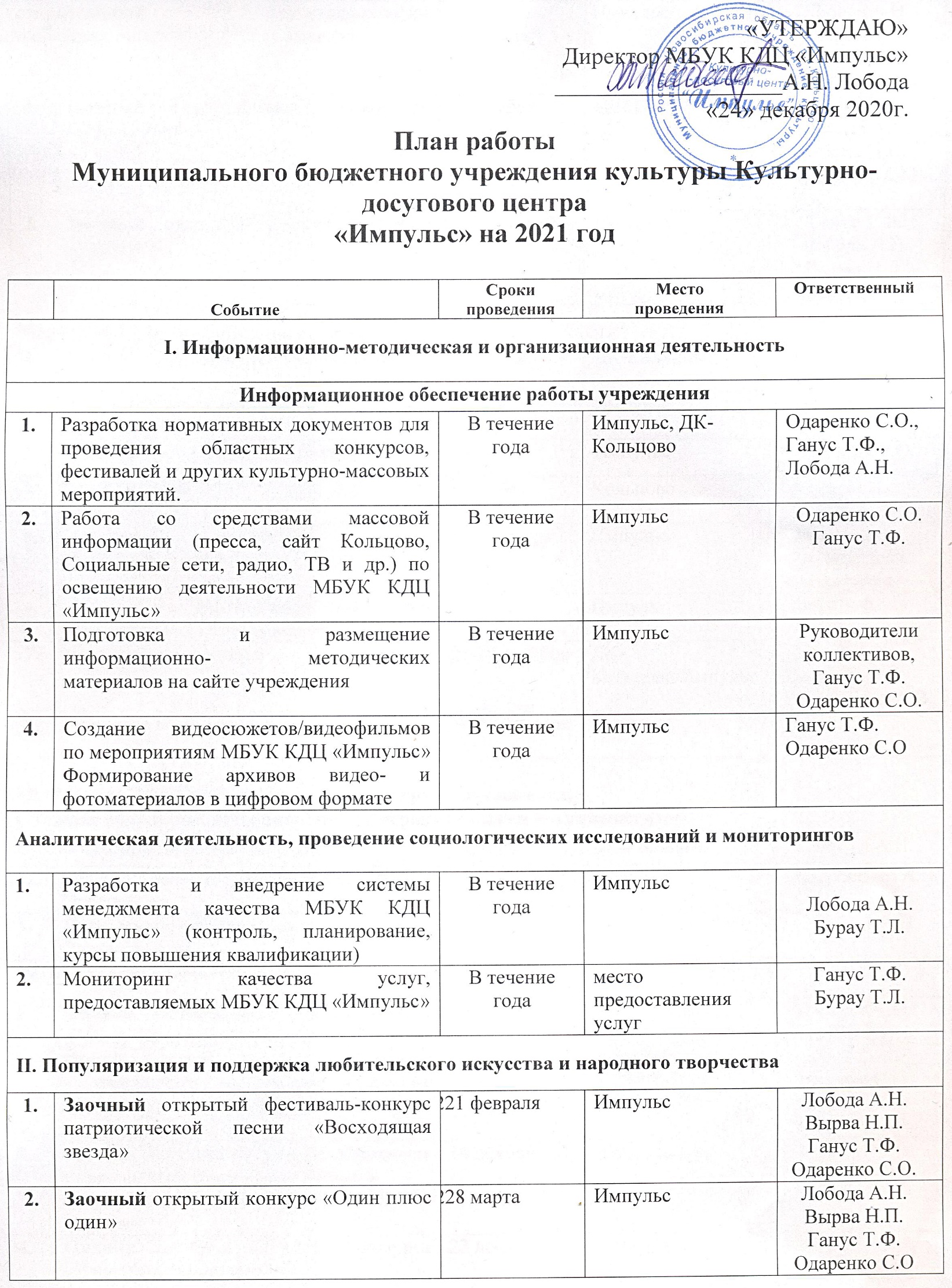 3.Заочный открытый фестиваль-конкурс народного творчества «Самовар»111 апреля   ИмпульсЛобода А.Н.Вырва Н.П.Ганус Т.Ф.Одаренко С.О4.Заочный Открытый фестиваль-конкурс «День Сибири»0 14 ноябряИмпульсГанус Т.Ф.Лобода А.Н.Вырва Н.П.Одаренко С.О5.Заочный открытый конкурс «Поэзия мудрости»3 октябряИмпульсГанус Т.Ф.Лобода А.Н.Вырва Н.П.Одаренко С.ОМероприятия муниципального уровняМероприятия муниципального уровняМероприятия муниципального уровняМероприятия муниципального уровняМероприятия муниципального уровня1.Танцевальный конкурс «Звезда паркета»21 мартаДК-КольцовоАненков А.Ю.Червяков В.О.2.Церемония вручения премии «Связующая нить»22 маяИмпульсЛобода А.Н.3.Онлайн конкурс «Читаем Пушкина»6 июняИмпульсОдаренко С.О. 4.День Кольцовосентябрь КольцовоВырва Н.П.Лобода А.Н.5.  Открытие творческого сезона: «Посвящение в ЮнАрты»26 сентября ИмпульсЛобода А.Н., руководители коллективов 6.Конкурс на изготовление новогодней игрушки «Наша ёлка краше всех»декабрьИмпульсГанус Т.Ф.7.Новогодние утренники25-29 декабряДК-Кольцово/ИмпульсЛобода А.Н.Вырва Н.ПАндросенко А.В.8.Открытие и работа Резиденции25-30 декабряИмпульсГанус Т.Ф.Вырва Н.П.  III. Работа с социально незащищенными группами населения  (старшее поколение, ветераны, люди с ограниченными возможностями)  III. Работа с социально незащищенными группами населения  (старшее поколение, ветераны, люди с ограниченными возможностями)  III. Работа с социально незащищенными группами населения  (старшее поколение, ветераны, люди с ограниченными возможностями)  III. Работа с социально незащищенными группами населения  (старшее поколение, ветераны, люди с ограниченными возможностями)  III. Работа с социально незащищенными группами населения  (старшее поколение, ветераны, люди с ограниченными возможностями)1Благотворительный концертоктябрьДК-КольцовоЛобода А.Н.2.Театрализованная композиция ко Дню Победымай ИмпульсАндросенко А.В.3Литературно-музыкальная композиция ко Дню мудростиоктябрь ИмпульсЛобода А.Н.IV. Выставочная деятельность IV. Выставочная деятельность IV. Выставочная деятельность IV. Выставочная деятельность IV. Выставочная деятельность Онлайн Фотовыставка «Мамы всякие нужны, мамы всякие важны»мартДК-КольцовоОдаренко С.О.Вырва Н.П.Онлайн Выставка «Мастера декоративно - прикладного творчества» в рамках областного фестиваля-конкурса «Самовар» 		11апреляИмпульсГанус Т.Ф.Одаренко С.О.Онлайн Выставка «Мастера декоративно - прикладного творчества» в рамках открытого фестиваля-конкурса «День Сибири» 	14 ноябряДК-КольцовоГанус Т.Ф.Одаренко С.О.Онлайн Выставка по итогам конкурса «Наша ёлка краше всех»22 декабряИмпульсГанус Т.ФОдаренко С.О.V. Концертная деятельностьV. Концертная деятельностьV. Концертная деятельностьV. Концертная деятельностьV. Концертная деятельностьКонцерт «Для милых мам»05 мартаДК-КольцовоЛобода А.Н.Гриневич М.Н.Концерт творческих коллективов «Импульс весны»04 апреляДК- КольцовоЛобода А.Н.Гриневич М.НКонцерт коллективов «Импульс без границ»25 апреляДМ Юность»Лобода А.Н.Гриневич М.НКонцерт творческих коллективов наукограда Кольцово ко Дню КольцовосентябрьКольцовоЛобода А.НГриневич М.НКонцерт к юбилею ансамбля танца «Девчата». 30 лет.ноябрьДК-Кольцово (ДМ «Юность»)Лобода А.Н., Гранкина И.В.Концерт «Бабушка-бабуля, дедушка-дедуля»	03 октябряДК-КольцовоЛобода А.Н. Гриневич М.НКонцерт ко Дню матери28 ноябряДК-КольцовоЛобода А.Н. Гриневич М.НУчастие в Гала- концертах на областных, межрегиональных, международных конкурсахВ течение годаНовосибирскРуководители коллективовVI. Издательская деятельность. Деятельность в области современных информационных ресурсов.VI. Издательская деятельность. Деятельность в области современных информационных ресурсов.VI. Издательская деятельность. Деятельность в области современных информационных ресурсов.VI. Издательская деятельность. Деятельность в области современных информационных ресурсов.VI. Издательская деятельность. Деятельность в области современных информационных ресурсов.Создание виртуального зрительного зала	Февраль ИмпульсГанус Т.Ф.Одаренко С.О.Создание фильма «Девчата» …30 лет спустя»Март-ноябрьИмпульс Электронный «Творческий отчёт 2020--2021гг.»сентябрьИмпульсОдаренко С.О.Ганус Т.Ф.Изготовление печатной продукции (листовки, афиши, баннеры, флаеры и т.д.)В течение годаИмпульсОдаренко С.О.Ганус Т.Ф.Создание клипов, роликов, видео презентаций, слайд-шоу к мероприятиям  В течение годаИмпульсГанус Т.Ф.Одаренко С, О.Развитие информационной инфраструктуры МБУК КДЦ «Импульс» (сайт, страницы в социальных сетях, публикации в СМИ, выступления на радио, ТV, пресс-релизы)В течение годаКольцово,НовосибирскОдаренко С.О.Ганус Т.Ф.Издание буклета «Девчата…30 лет спустя»ноябрьИмпульсОдаренко С.О.Ганус Т.Ф.